Concept Testing: HCP ScreenerOMB No. 0920-0572Expiration Date 08/31/2021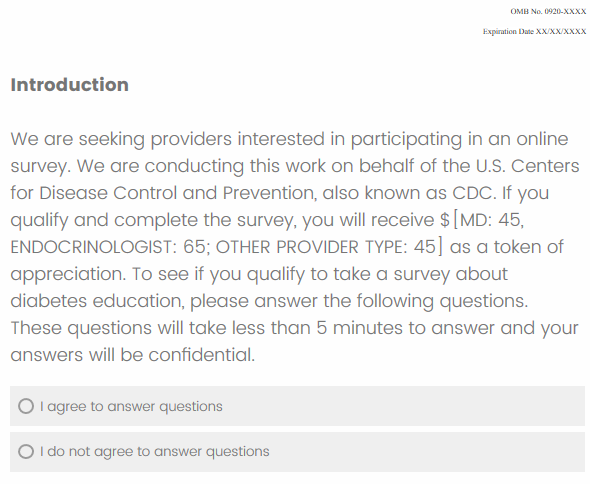 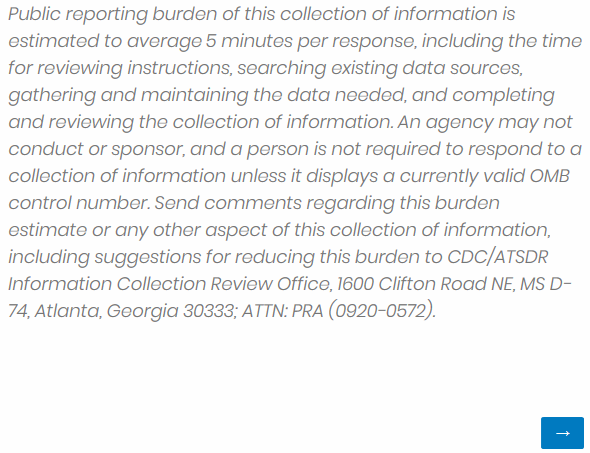 OMB No. 0920-0572Expiration Date 08/31/2021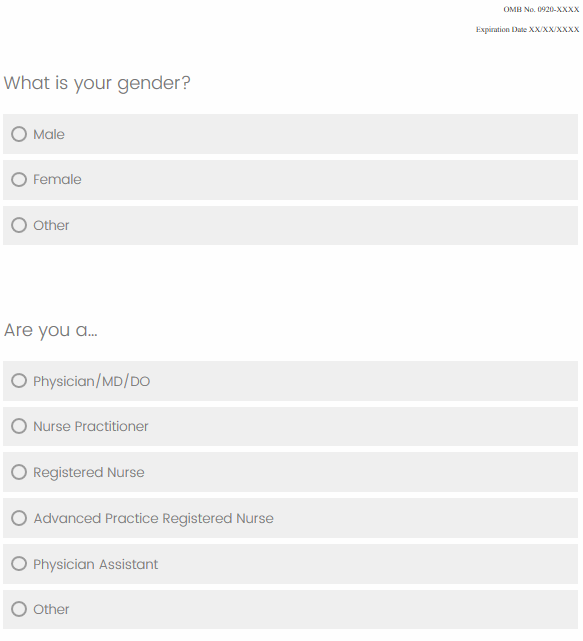 OMB No. 0920-0572Expiration Date 08/31/2021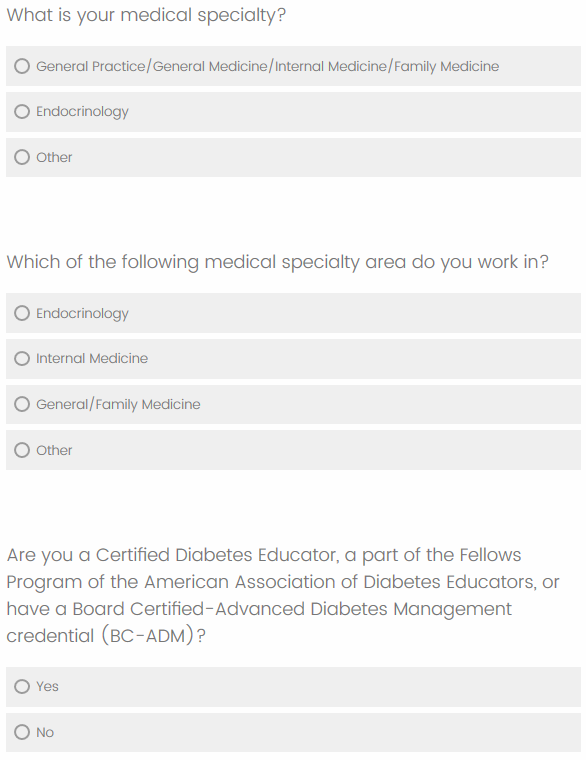 OMB No. 0920-0572Expiration Date 08/31/2021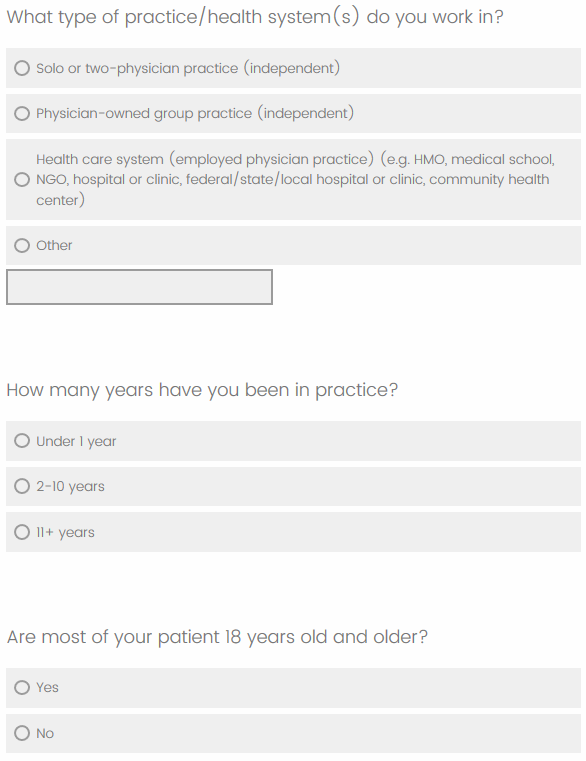 OMB No. 0920-0572Expiration Date 08/31/2021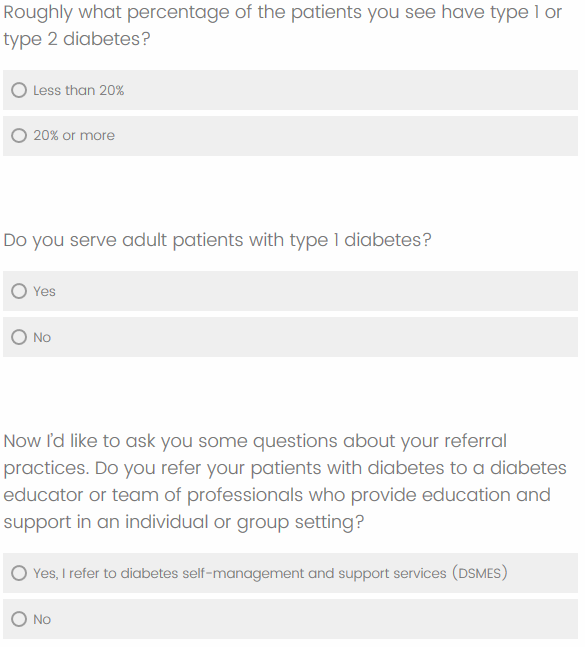 OMB No. 0920-0572Expiration Date 08/31/2021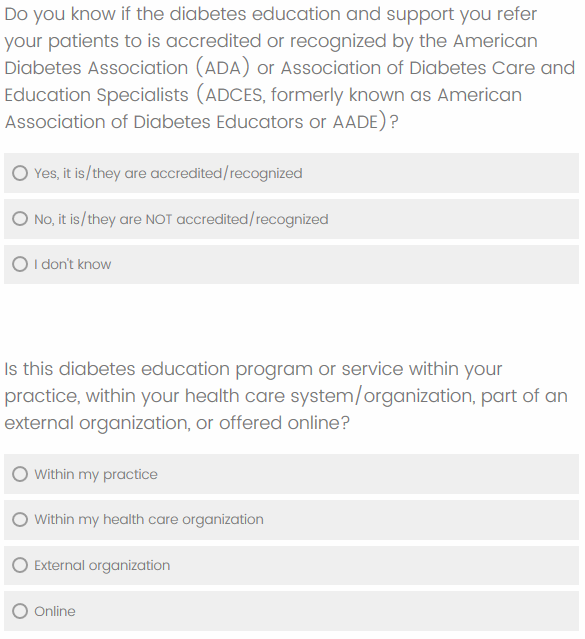 OMB No. 0920-0572Expiration Date 08/31/2021OMB No. 0920-0572Expiration Date 08/31/2021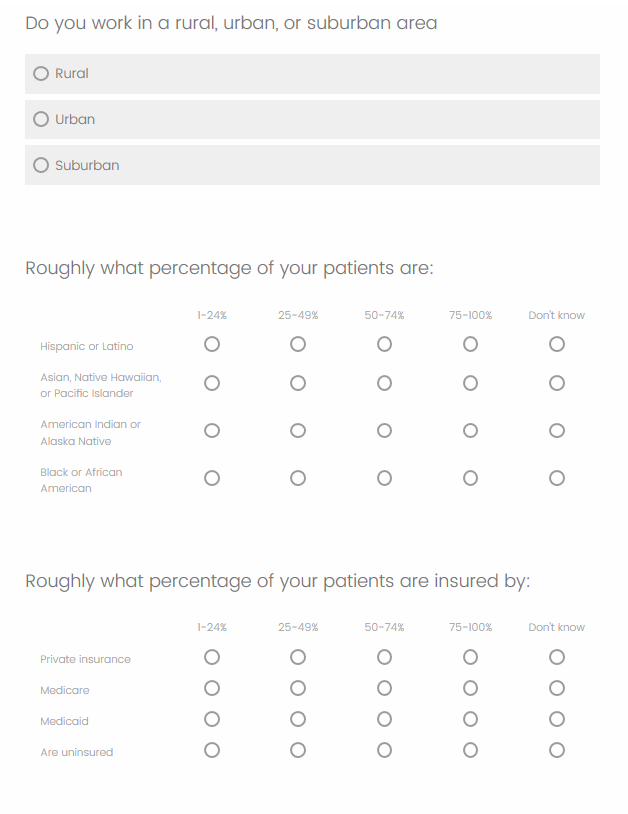 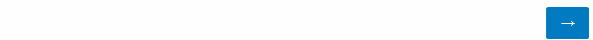 OMB No. 0920-0572Expiration Date 08/31/2021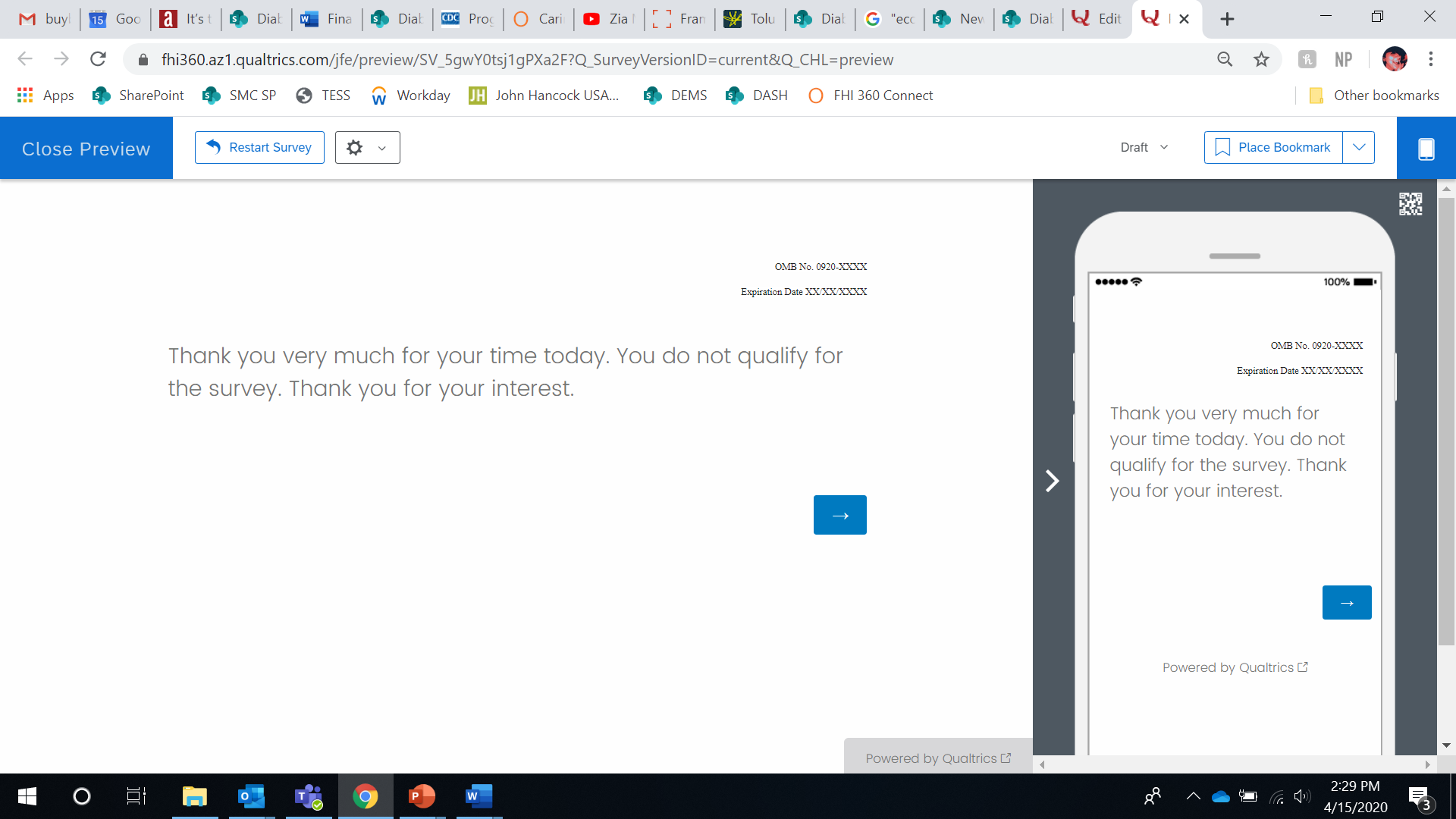 Concept Testing: HCP Consent Form OMB No. 0920-0572Expiration Date 08/31/2021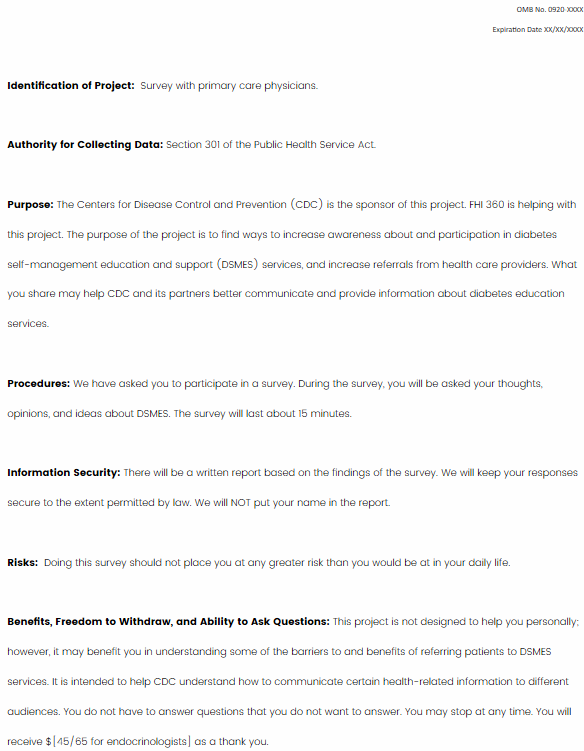 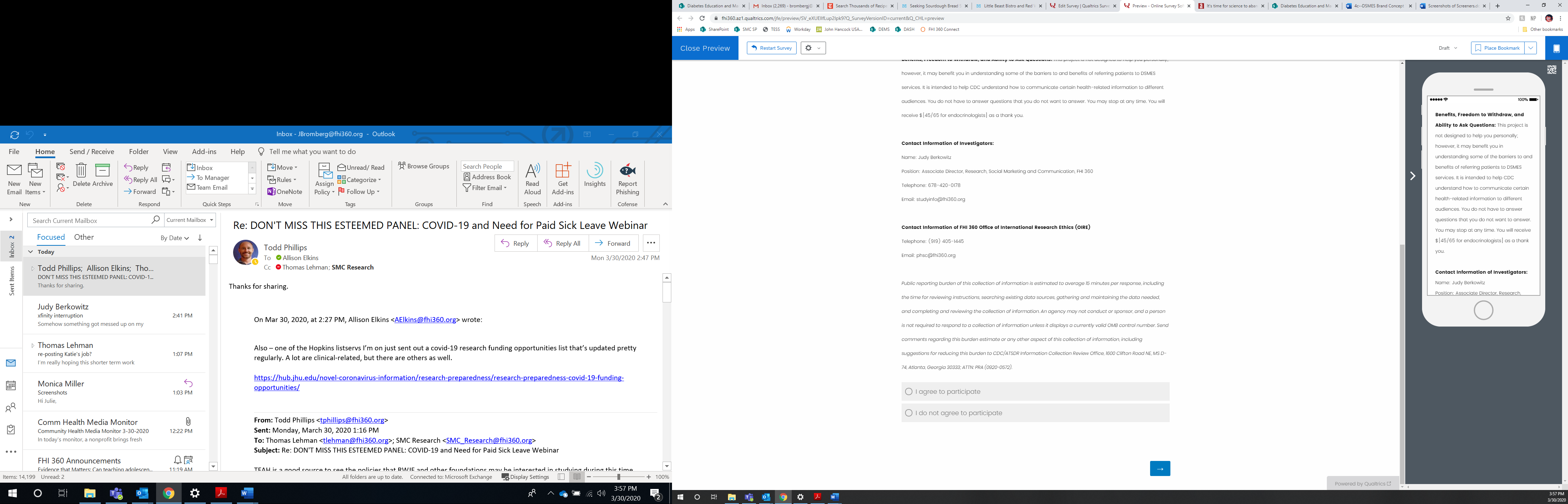 Concept Testing: HCP SurveyOMB No. 0920-0572Expiration Date 08/31/2021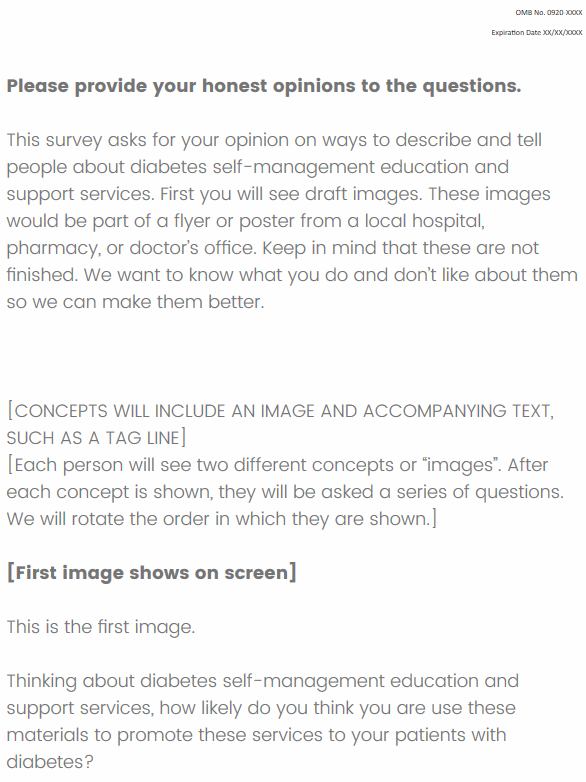 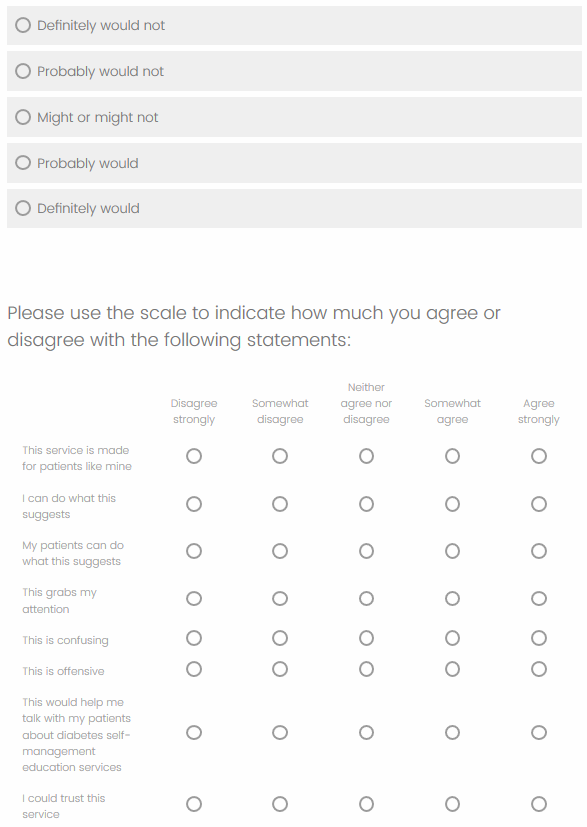 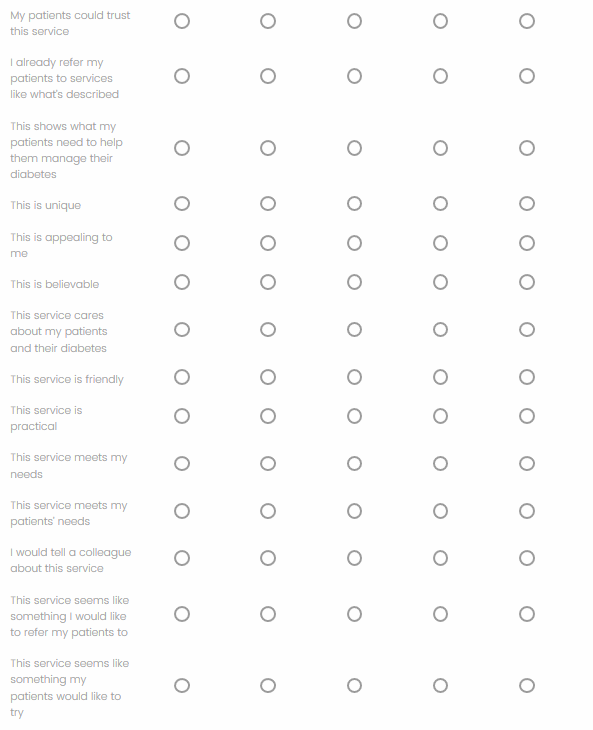 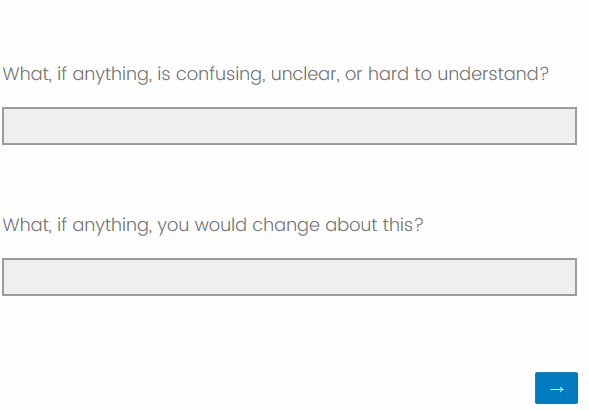 OMB No. 0920-0572Expiration Date 08/31/2021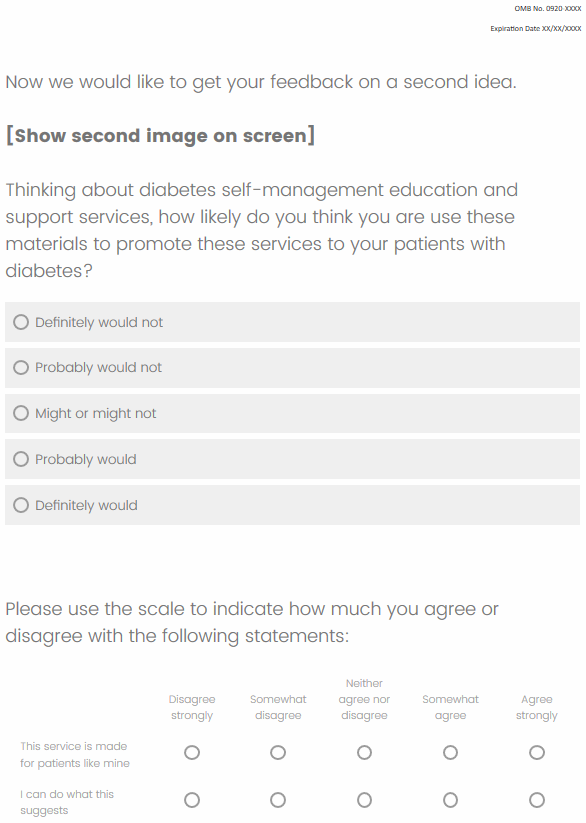 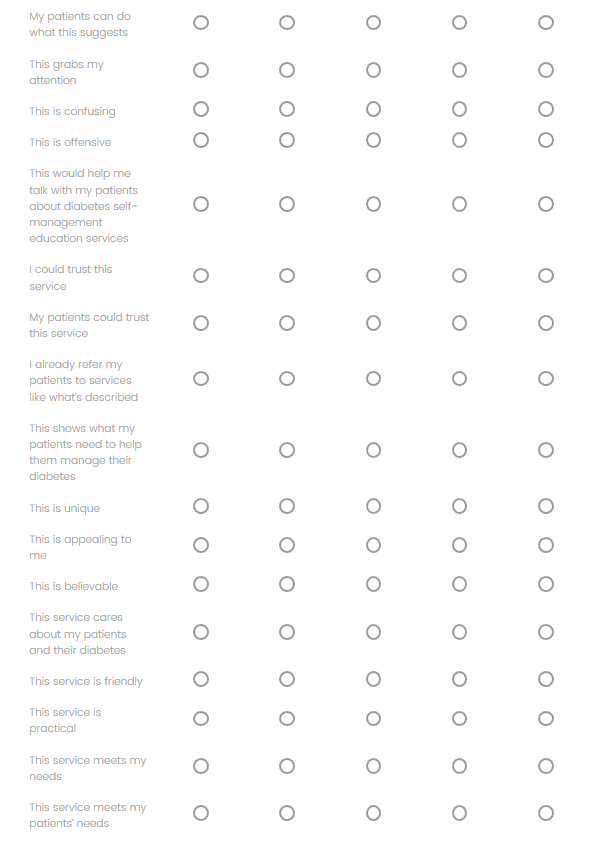 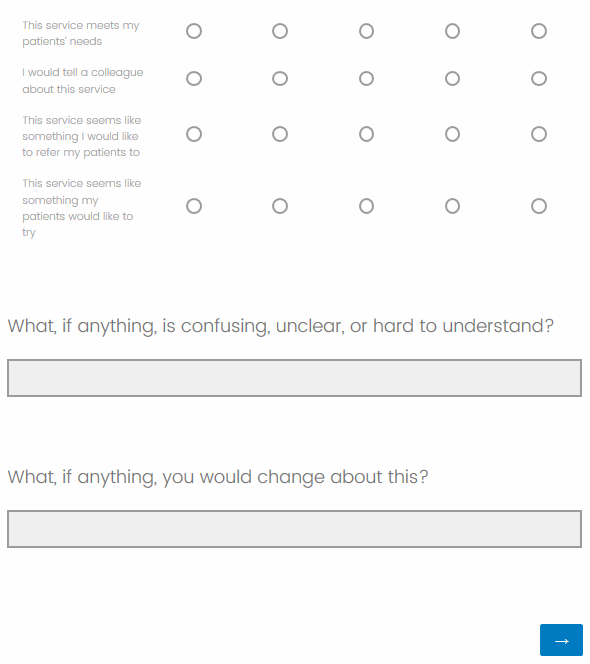 OMB No. 0920-0572Expiration Date 08/31/2021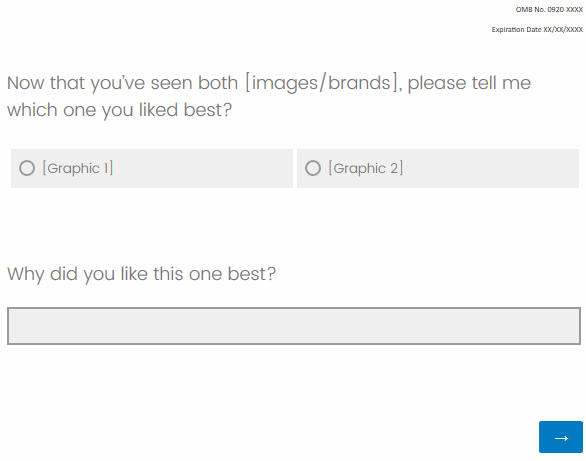 OMB No. 0920-0572Expiration Date 08/31/2021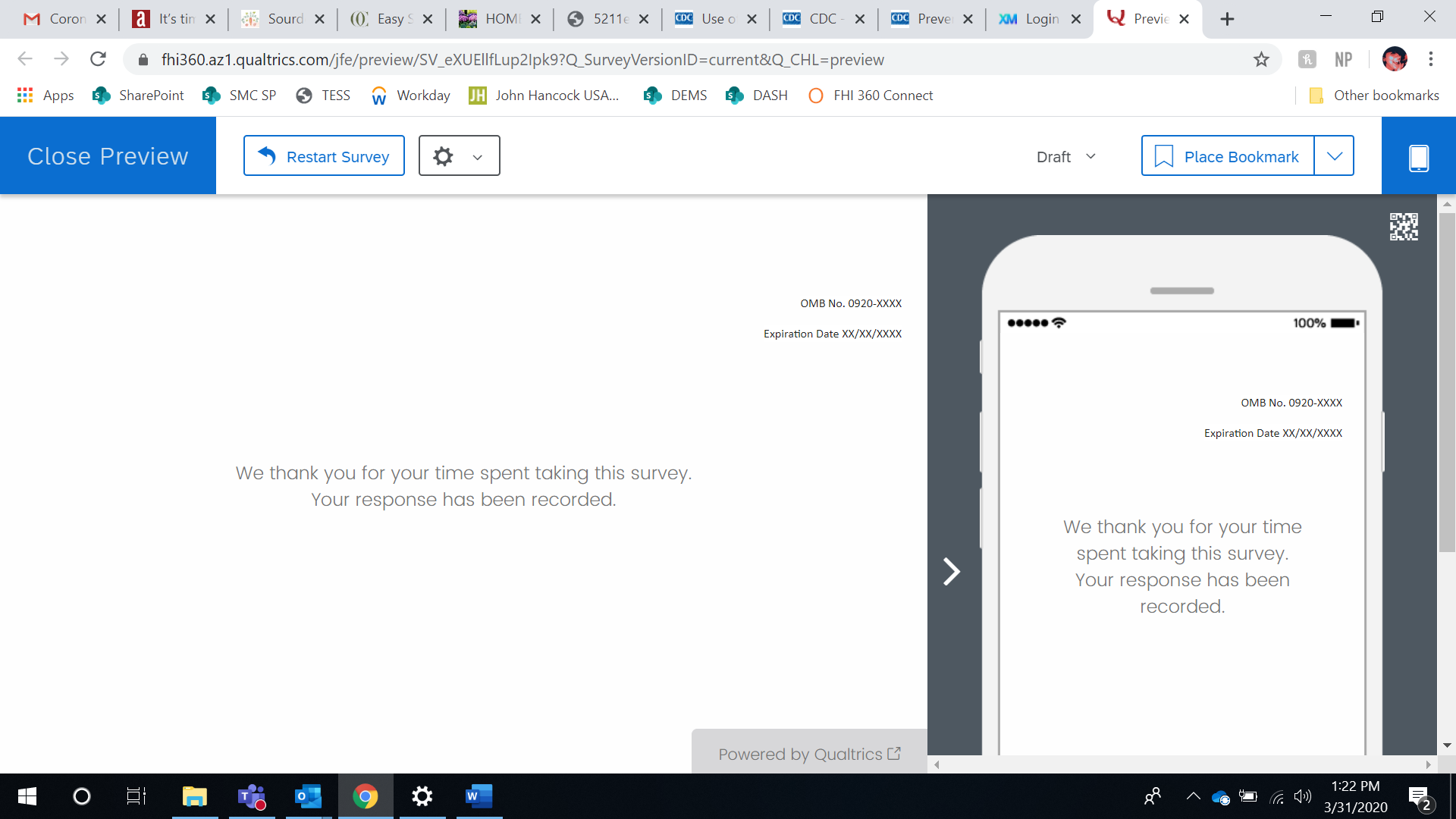 